БЮДЖЕТ ДЛЯ ГРАЖДАНпо исполнению бюджета за 2022 годк Решению Собрания депутатов Котельниковского сельсовета Обоянского района Курской области №28/96 от 20 апреля 2023 г. «Об утверждении годового отчета об исполнении бюджета Котельниковского сельсовета Обоянского района Курской области за 2022 год»Что такое бюджет для граждан?Бюджет для граждан – это документ, представленный в максимально простой, наглядной и понятной форме для граждан Российской Федерации. В нём содержится информация о финансовых планах, в виде, доступном для большинства заинтересованных пользователей.Что такое бюджет?Бюджет – это документ, в котором указываются образования и расходования денежных средств, необходимых для выполнения задач и функций государства и местного самоуправления. Бюджет Котельниковского сельсовета Обоянского района составляется на три года – наступающий финансовый год и плановый период (два последующих года).Составление проекта бюджета Котельниковского сельсовета основывается на следующих документах:Бюджетном послании Президента Российской Федерации.Прогнозе социально-экономического развития Котельниковского сельсовета Обоянского района Курской области.Основных направлениях бюджетной и налоговой политики Котельниковского сельсовета Обоянского района Курской области.Муниципальных программах Котельниковского сельсовета Обоянского района Курской области.Основные характеристики бюджета		Доходы – Расходы = Дефицит или ПрофицитДефицитом называют превышение расходов над доходами(изыскиваются источники покрытия дефицита – используются остатки или кредиты)Профицитом называют превышение доходов над расходами (доходы используются для накапливания резервов или погашения долгов)Основные характеристики исполнения бюджета Котельниковского сельсовета за 2022 год . Руб.	Безвозмездные поступления состоят:Дотация – денежные средства, которые предоставляются без определения конкретной цели их использования.Субвенция – денежные средства, предназначенные для строго определенных видов расходов.Субсидии – денежные средства, используемые для долевого софинансирования расходов других бюджетов.Изменение структуры доходов местного бюджета за 2022 г. в рублях	Безвозмездные поступления из областного бюджетав тыс. рублей	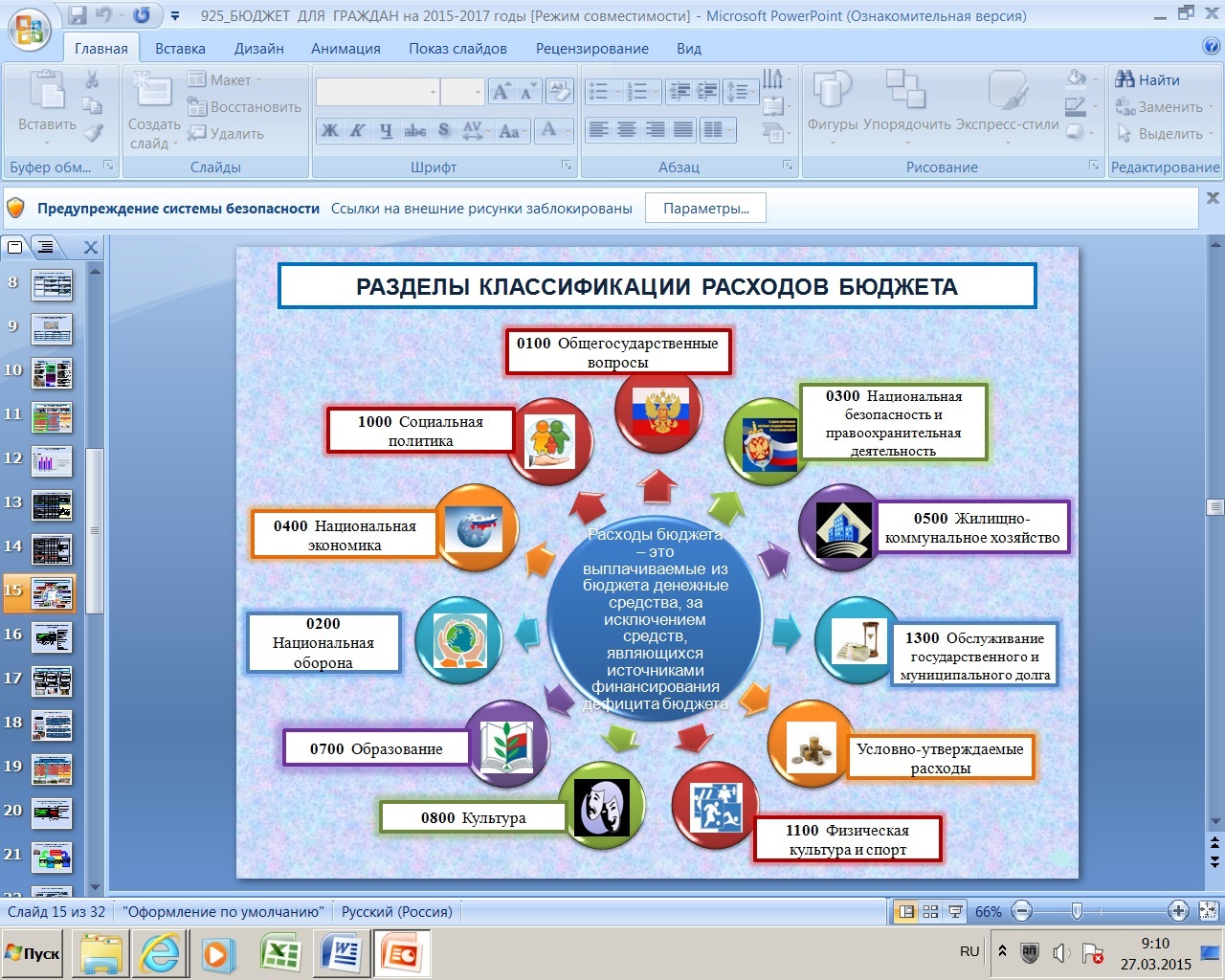 Структура расходов бюджета Котельниковского сельсовета Обоянского района Курской областитыс. рублей		Расходы бюджета Котельниковского сельсовета за 2022 годПодготовлено Администрацией Котельниковского сельсоветаОбоянского района Курской области2022 г.(План)2022 г(Факт).Доходы   9 394 169,009 389 927,58Расходы9 900 965,349 521 678,15Дефицит/профицит-506796,34-131750,57РазделНаименование 2022годВсего9 521,7в том числе:01Общегосударственные вопросы4 978,202Национальная оборона98,003Национальная безопасность и правоохранительная деятельность8,504Национальная экономика0,005Жилищно-коммунальное хозяйство739,007Молодежная политика0,008Культура, кинематография3 441,510Социальная политика256,411Физическая культура и спорт0,0